9th January 2024Dear Parents and Carers,RE: Year 8 Celebration and Feedback EveningWe are extremely excited to invite you to the upcoming Year 8 Celebration and Feedback Evening (formerly parents evening) on Thursday 18th January from 4-7pm. Attendance from students and parents/carers is crucial to improving the results that students will achieve this year. Being fully informed and prepared for the next steps will ensure students success.We would like to see every student and every parent/carer attend this evening and all of the staff at the Academy will be here to help and support, please do make the most of this fantastic opportunity. The evening will include;Information from subject staff- subject teachers will provide specific feedback, handouts and key messages on how to improve (there will be no formal appointments to book)Food and drink- we will be providing food and other refreshments to ensure an enjoyable evening for youInformation from our academy support services- our Attendance, Safeguarding and Pastoral Teams will be providing key information on future stepsThis event will have a different feel to a regular parents evening that you may have previously attended but the flexibility of the evening will allow you and your child to receive more feedback and support for in school and for home learning, whilst making this a more enjoyable evening. Please use the link below to sign up to the evening:https://docs.google.com/forms/d/e/1FAIpQLSdPKiPtHTkmvnZexKGc3JJNTW0RWc_KSrmVooN0fFfnAeVqRA/viewform?usp=sf_linkWe look forward to seeing you on Thursday 18th January. Best wishes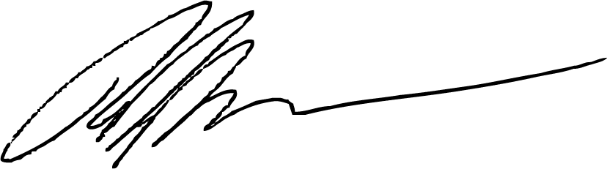 Mrs Trudy HillmanDeputy Head Teacher